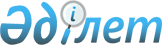 Об утверждении Стандарта оказания государственной услуги "Апостилирование архивных справок и копий архивных документов, исходящих из Специального государственного архива Комитета национальной безопасности Республики Казахстан"
					
			Утративший силу
			
			
		
					Приказ Председателя Комитета национальной безопасности Республики Казахстан от 30 июля 2008 года № 107. Зарегистрирован в Министерстве юстиции Республики Казахстан 10 сентября 2008 года № 5302. Утратил силу приказом Председателя Комитета национальной безопасности Республики Казахстан от 25 августа 2011 года № 332

      Сноска. Утратил силу приказом Председателя Комитета национальной безопасности РК от 25.08.2011 № 332.      В соответствии со статьей 9-1 Закона Республики Казахстан "Об административных процедурах" и во исполнение постановления Правительства Республики Казахстан от 30 июня 2007 года N 558 "Об утверждении Типового стандарта оказания государственной услуги" ПРИКАЗЫВАЮ: 

      1. Утвердить Стандарт оказания государственной услуги "Апостилирование архивных справок и копий архивных документов, исходящих из Специального государственного архива Комитета национальной безопасности Республики Казахстан". 

      2. С приказом ознакомить руководящий и оперативный состав органов национальной безопасности Республики Казахстан. 

      3. Настоящий приказ вводится в действие по истечении десяти календарных дней после дня его первого официального опубликования.       Председатель Комитета                      А. Шабдарбаев Утвержден             

приказом Председателя       

Комитета национальной безопасности 

Республики Казахстан       

от 30 июля 2008 года N 107     

Стандарт оказания государственной услуги "Апостилирование 

архивных справок и копий архивных документов, исходящих из 

Специального государственного архива Комитета национальной 

безопасности Республики Казахстан"  

1. Общие положения 

      1. Данный Стандарт определяет порядок оказания государственной услуги по апостилированию архивных справок и копий архивных документов, исходящих из Специального государственного архива Комитета национальной безопасности Республики Казахстан (далее - СГА КНБ). 

      2. Форма предоставляемой услуги: частично автоматизированная. 

      3. Апостилирование архивных справок и копий архивных документов, исходящих из СГА КНБ, производится на основании статьи 9-1 Закона Республики Казахстан "Об административных процедурах", пункта 95 реестра государственных услуг, оказываемых физическим и юридическим лицам, утвержденного постановлением Правительства Республики Казахстан от 30 июня 2007 года N 561, постановления Правительства Республики Казахстан от 30 июня 2007 года N 558 "Об утверждении Типового стандарта оказания государственной услуги". см.P100745

      4. Апостилирование архивных справок и копий архивных документов, исходящих из СГА КНБ, производится Центральным специальным государственным архивом Комитета национальной безопасности Республики Казахстан (далее - Центральный СГА КНБ) и Специальными государственными архивами территориальных органов Комитета национальной безопасности Республики Казахстан (далее - СГА территориальных органов КНБ). 

      5. Формой завершения государственной услуги является выдача физическим и юридическим лицам по их обращениям апостилированных архивных справок, копий архивных документов. 

      6. Апостилирование архивных справок и копий архивных документов, исходящих из СГА КНБ, осуществляется для всех физических лиц, а также юридических лиц через их представителей (далее - потребители), обратившихся в СГА КНБ с соответствующим обращением. 

      7. Сроки ограничений по времени при апостилировании архивных справок и копий архивных документов, исходящих из СГА КНБ: 

      1) с момента сдачи потребителем необходимых документов - в течение рабочего дня; 

      2) максимально допустимое время ожидания в очереди при сдаче необходимых документов - 30 минут; 

      3) максимально допустимое время ожидания в очереди при получении апостилированных документов - 30 минут. 

      8. За проставление апостиля на официальных документах в соответствии с Кодексом Республики Казахстан "О налогах и других обязательных платежах в бюджет" взимается государственная пошлина в размере 20 % от месячного расчетного показателя. 

      9. Полная информация о порядке апостилирования архивных справок и копий архивных документов, исходящих из СГА КНБ, располагается на официальном Интернет-сайте КНБ: www.knb.kz, рубрика "Важные ссылки". 

      10. Апостилирование архивных справок и копий архивных документов, исходящих из СГА КНБ, осуществляется ежедневно, за исключением субботы, воскресенья и праздничных дней, с 9.00 до 18.00 часов, с перерывом на обед с 13.00 до 15.00 часов, без предварительной записи. 

      11. Апостилирование архивных справок и копий архивных документов, исходящих из СГА КНБ, производится в зданиях Комитета национальной безопасности (далее - КНБ) и его территориальных органов (далее - ДКНБ).  

2. Порядок оказания государственной услуги 

      12. Для получения апостилированных архивных справок и копий архивных документов, исходящих из СГА КНБ, потребитель (его уполномоченный представитель) предъявляет документ, удостоверяющий его личность, и представляет следующие документы: 

      1) квитанцию об оплате государственной пошлины за апостилирование; 

      2) в случае, если потребитель по каким-либо причинам не может обратиться лично - нотариальную доверенность на уполномоченное лицо; 

      3) для представителей юридических лиц - доверенность, оформленную в установленном законом порядке. 

      13. Для апостилирования архивных справок и копий архивных документов, исходящих из СГА КНБ, заполнение бланков не требуется. 

      14. Для апостилирования архивных справок и копий архивных документов, исходящих из СГА КНБ, потребителям необходимо обращаться: 

      в Центральный СГА КНБ - через приемную КНБ; 

      в СГА территориальных органов КНБ - через дежурные службы Департаментов КНБ (далее - дежурные службы ДКНБ). 

      15. Подлежащие апостилированию документы регистрируются в Книге регистрации архивных справок и копий архивных документов. 

      16. Для апостилирования архивных справок и копий архивных документов, исходящих из СГА КНБ, требуется личное посещение потребителем либо доверенным лицом приемной КНБ или дежурных служб ДКНБ. 

      17. Апостилирование архивных справок и копий архивных документов, исходящих из СГА КНБ, приостанавливается в случае неполного предоставления потребителем перечня документов, указанных в пункте 12 настоящего Стандарта оказания государственной услуги.  

3. Принципы работы 

      18. Вежливость, предоставление исчерпывающей информации, обеспечение сохранности, защиты и конфиденциальности документов физических и юридических лиц.  

4. Результаты работы 

      19. Результаты оказания государственной услуги потребителям измеряются показателями качества и доступности в соответствии с приложением 1 к настоящему Стандарту. 

      20. Целевые значения показателей качества и доступности государственной услуги, по которой оценивается работа КНБ, ежегодно утверждаются специально созданной рабочей группой.  

5. Порядок обжалования 

      21. В случае несогласия с решением вопроса апостилирования, а также обжалования действий (бездействия) уполномоченных должностных лиц органов КНБ, осуществляющих оказание государственной услуги по апостилированию архивных справок и копий архивных документов, потребители могут обратиться для подачи жалоб в приемную КНБ или дежурные службы ДКНБ. 

      22. Прием и рассмотрение обращений потребителей осуществляется в порядке и в сроки, установленные Законом Республики Казахстан "О порядке рассмотрения обращений физических и юридических лиц".  

6. Контактная информация 

      23. Контактные данные Центрального СГА КНБ и СГА территориальных органов КНБ приведены в приложении 2 к настоящему стандарту. 

      24. Часы работы приемной КНБ и дежурных служб ДКНБ: 

      с 9.00 до 18.00 часов ежедневно, с перерывом на обед с 13.00 до 15.00 часов, кроме субботы, воскресенья и праздничных дней. Приложение 1               

к Стандарту оказания государственной   

услуги "Апостилирование архивных справок и 

копий архивных документов, исходящих из  

Специального государственного архива   

Комитета национальной безопасности    

Республики Казахстан"          

      Таблица. Значения показателей качества и доступности Приложение 2               

к Стандарту оказания государственной   

услуги "Апостилирование архивных справок и 

копий архивных документов, исходящих из  

Специального государственного архива   

Комитета национальной безопасности    

Республики Казахстан"          

               Контактные данные СГА КНБ 
					© 2012. РГП на ПХВ «Институт законодательства и правовой информации Республики Казахстан» Министерства юстиции Республики Казахстан
				Показатели качества и 

доступности Нормативное 

значение 

показателя Целевое 

значение 

показателя в 

последующем 

году Текущее 

значение 

показателя 

в отчетном 

году 1 2 3 4 1. Своевременность 
1.1. % (доля) случаев 

предоставления услуги в 

установленный срок с 

момента сдачи документа 100 % 100 % 100 % 1.2. % (доля) 

потребителей, ожидавших 

получения услуги в 

очереди не более 40 минут - - - 2. Качество 
2.1. % (доля) 

потребителей, 

удовлетворенных качеством 

процесса предоставления 

услуги 100 % 100 % 100 % 2.2. % (доля) случаев 

правильно оформленных 

документов должностным 

лицом (произведенных 

начислений, расчетов и 

т.д.) 100 % 100 % 100 % 3. Доступность 
3.1. % (доля) 

потребителей, 

удовлетворенных качеством 

и информацией о порядке 

предоставления услуги 100 % 100 % 100 % 3.2. % (доля) случаев 

правильно заполненных 

потребителем документов 

и сданных с первого раза 100 % 100 % 100 % 3.3. % (доля) услуг 

информации, которая 

доступна через Интернет - - - 4. Процесс обжалования 
4.1. % (доля) 

обоснованных жалоб общему 

количеству обслуженных 

потребителей по данному 

виду услуг - - - 4.2. % (доля) 

обоснованных жалоб, 

рассмотренных и 

удовлетворенных в 

установленный срок - - - 4.3. % (доля) 

потребителей, 

удовлетворенных 

существующим порядком 

обжалования - - - 4.4. % (доля) 

потребителей, 

удовлетворенных сроками 

обжалования - - - 5. Вежливость 
5.1. % (доля) 

потребителей, 

удовлетворенных 

вежливостью персонала 100 % 100 % 100 % NN 

п.п Наименование СГА Адрес расположения 1. Центральный СГА КНБ РК г. Астана, Левый берег, 

ул. Сыганак, 20 

телефон приемной КНБ: 76-10-42 2. СГА ДКНБ по г. Алматы г. Алматы, ул. Байзакова, 275а 

телефон дежурного ДКНБ: 242-49-81; 

275-88-01 3. СГА ДКНБ по 

Акмолинской области г. Кокшетау, ул. Ауэзова, 155 

телефон дежурного ДКНБ: 25-28-54 4. СГА ДКНБ по 

Алматинской области г. Талдыкорган, 

ул. Жансугурова 68/70 

телефон дежурного ДКНБ: 60-55-04; 

21-27-72 5. СГА ДКНБ по 

Актюбинской области г. Актобе, Айтеке би, 25 

телефон дежурного ДКНБ: 21-91-91; 

93-40-07 6. СГА ДКНБ по 

Атырауской области г. Атырау, ул. Сатпаева, 20 "А" 

телефон дежурного ДКНБ: 27-12-76; 

99-51-90 7. СГА ДКНБ по Восточно- 

Казахстанской области г. Усть-Каменогорск, 

ул. Пермитина, 15 

телефон дежурного ДКНБ: 26-13-13; 

28-21-31 8. СГА ДКНБ по 

Жамбылской области г. Тараз, ул. Кошек батыра, 7 

телефон дежурного ДКНБ: 45-74-83 9. СГА ДКНБ по Западно- 

Казахстанской области г. Уральск, ул. С.Сейфуллина, 24 

телефон дежурного ДКНБ: 51-24-66; 

98-81-66 10. СГА ДКНБ по 

Карагандинской области г. Караганда, пр. Бухар-Жырау, 17 

телефон дежурного ДКНБ: 41-04-48; 

49-84-02 11. СГА ДКНБ по 

Костанайской области г. Костанай, ул. Гоголя, 77 

телефон дежурного ДКНБ: 52-01-00 12. СГА ДКНБ по 

Кызылординской области г. Кызылорда, пер. Д.Кунаева, 1 

телефон дежурного ДКНБ: 27-01-45 13. СГА ДКНБ по 

Мангистауской области г. Актау, мкр. 24, д. 3 

телефон дежурного ДКНБ: 42-02-42; 

46-00-18 14. СГА ДКНБ по 

Павлодарской области г. Павлодар, 

ул. Академика Бектурова, 24 

телефон дежурного ДКНБ: 55-38-08; 

39-16-67 15. СГА ДКНБ по Северо- 

Казахстанской области г. Петропавловск, 

ул. Карима Сутюшева, 54 

телефон дежурного ДКНБ: 46-34-03 16. СГА ДКНБ по Южно- 

Казахстанской области г. Шымкент, ул. Казыбек-би, 36 

телефон дежурного ДКНБ: 55-04-10 